Unit 1 Lesson 6 Cumulative Practice ProblemsIs there a rigid transformation taking Rhombus P to Rhombus Q? Explain how you know.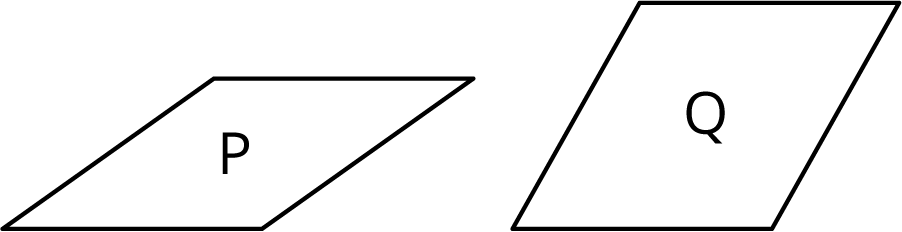 Describe a rigid transformation that takes Triangle A to Triangle B.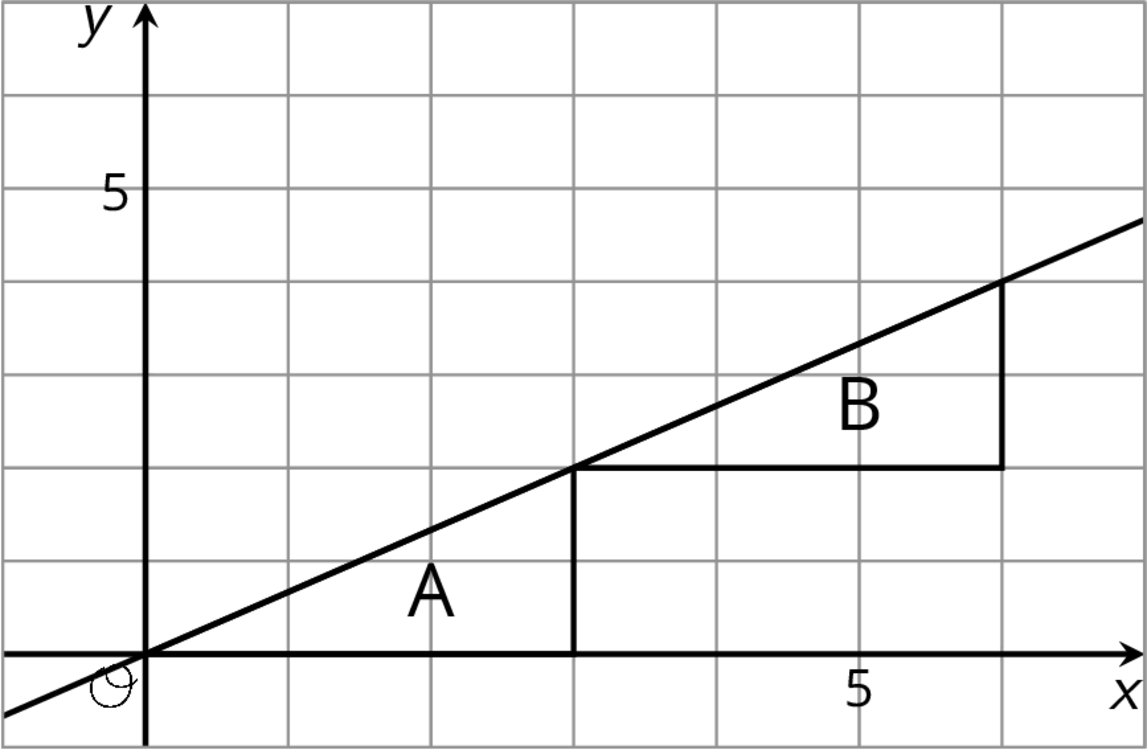 Is there a rigid transformation taking Rectangle A to Rectangle B? Explain how you know.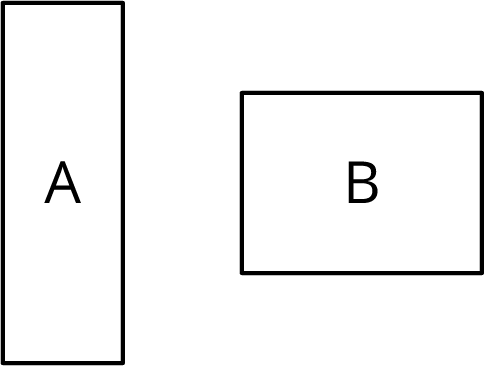 For each shape, draw its image after performing the transformation. If you get stuck, consider using tracing paper.Translate the shape so that  goes to .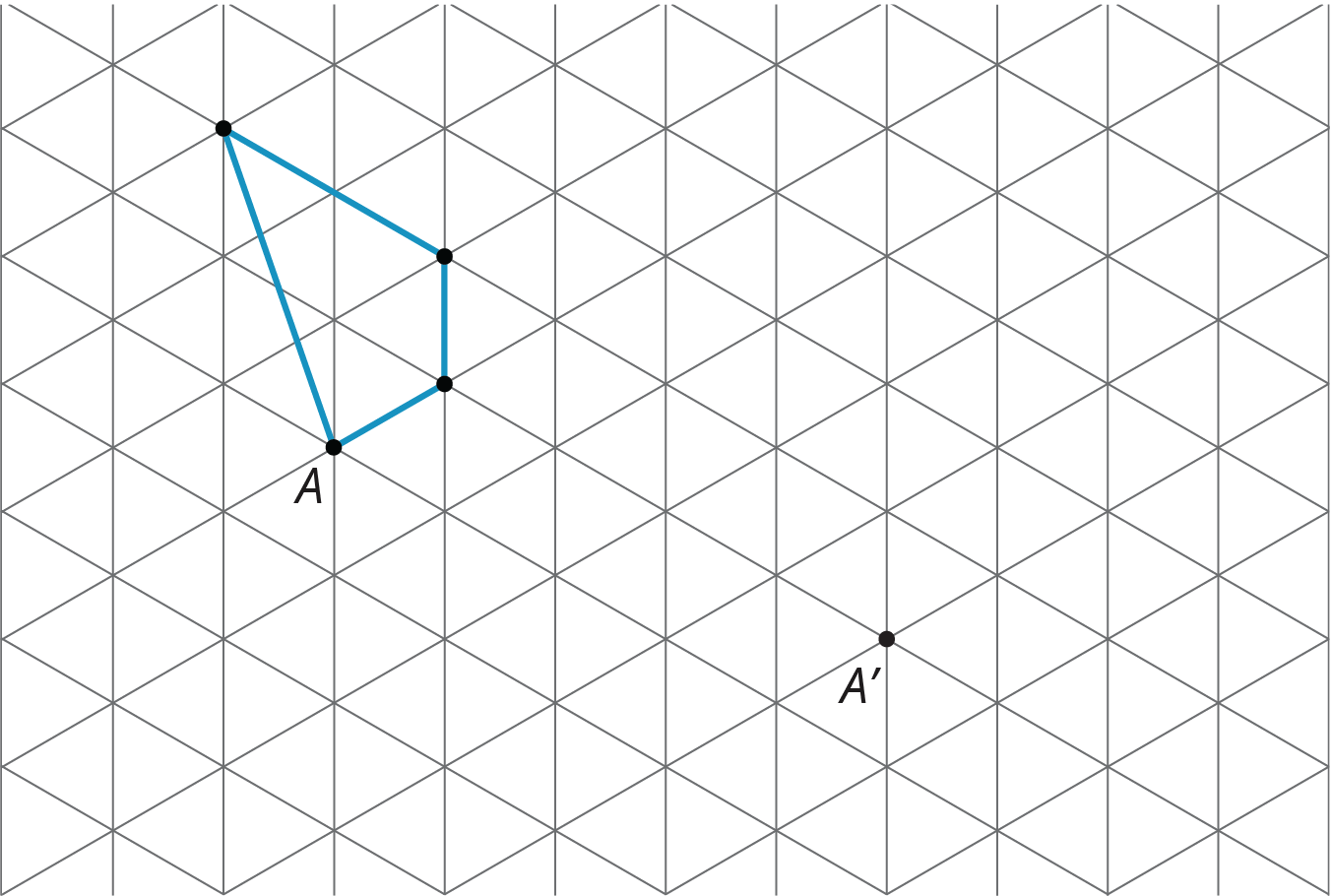 Rotate the shape 180 degrees counterclockwise around .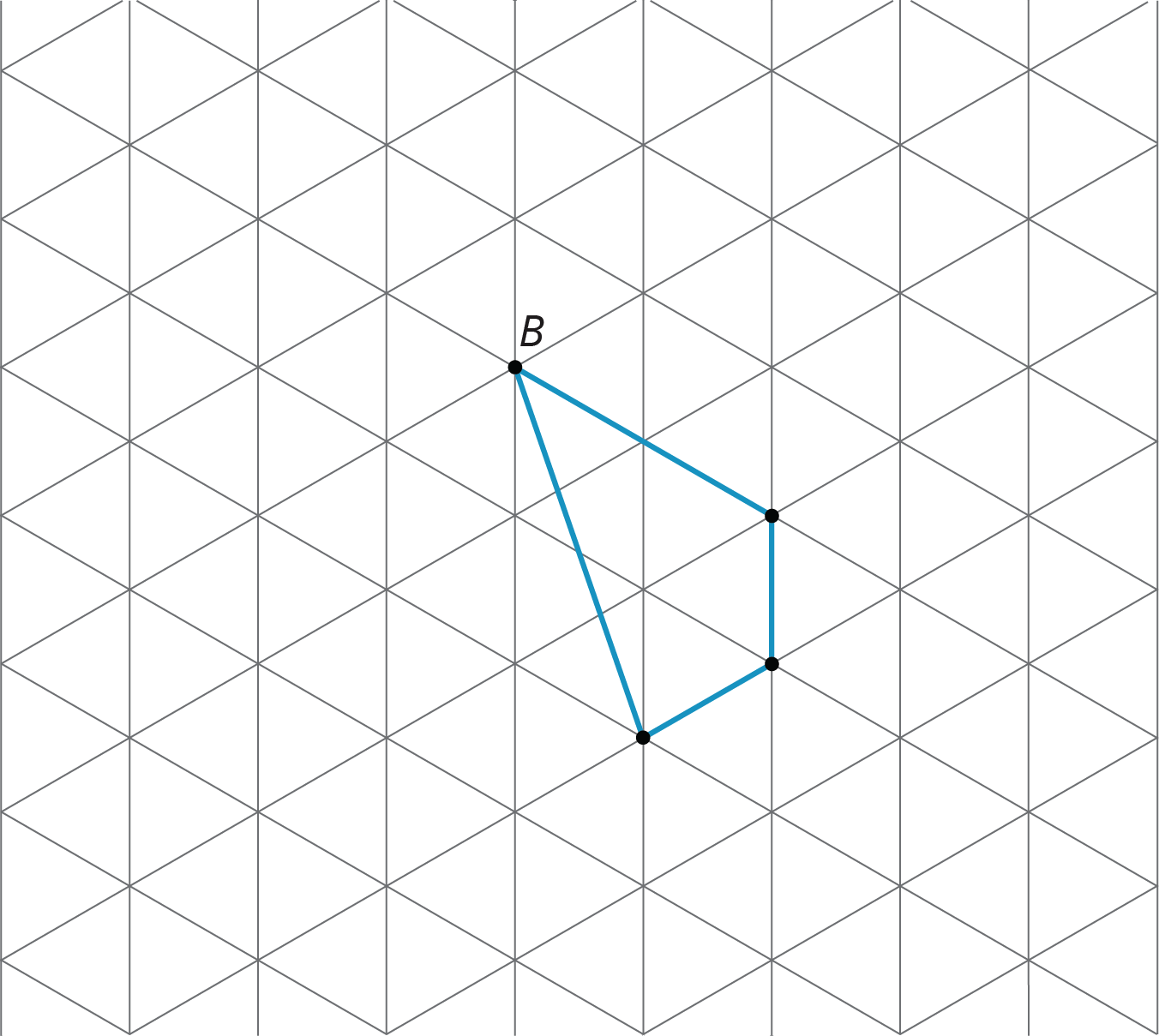 Reflect the shape over the line shown.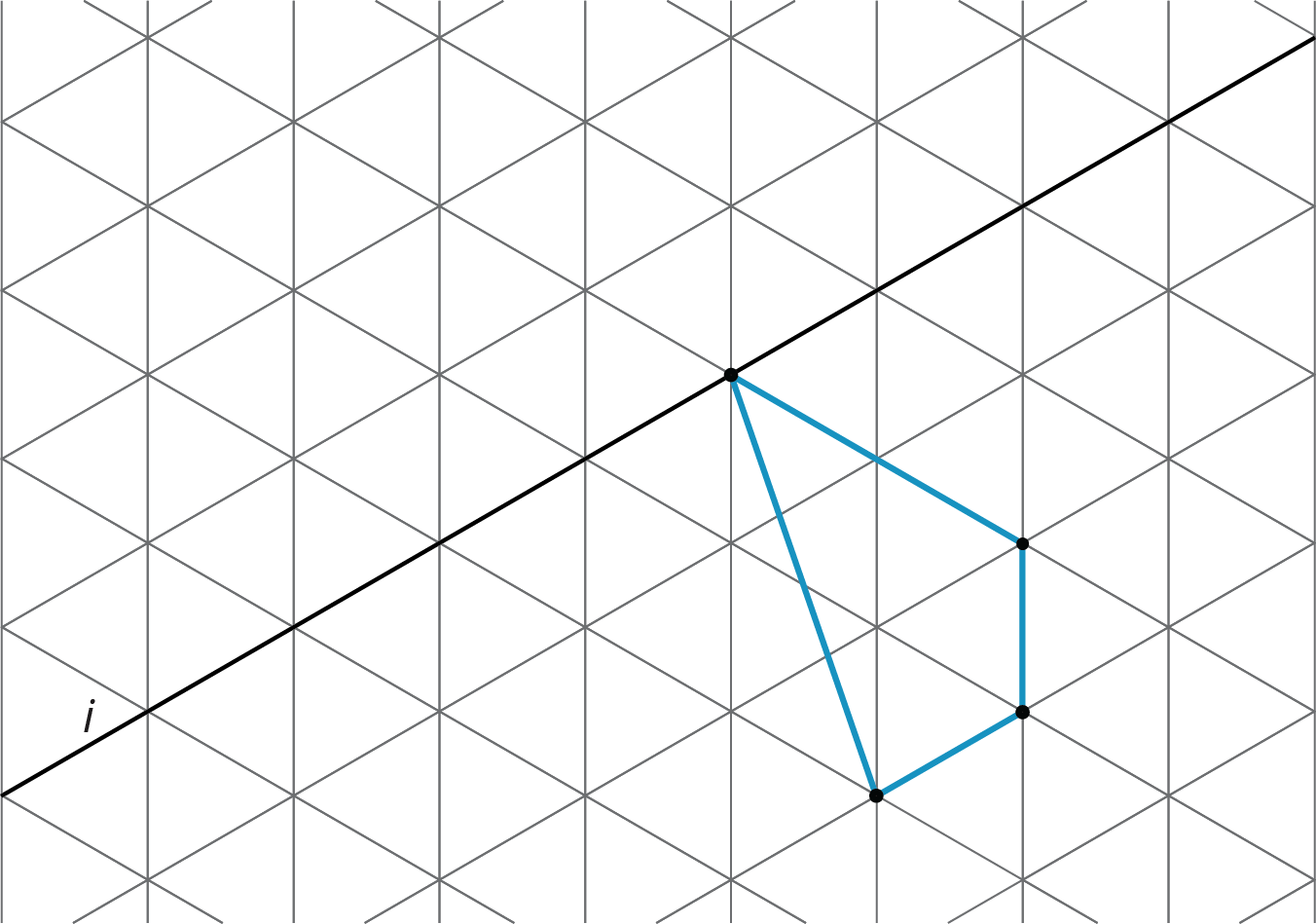 (From Unit 1, Lesson 3.)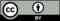 © CC BY Open Up Resources. Adaptations CC BY IM.